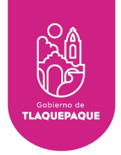 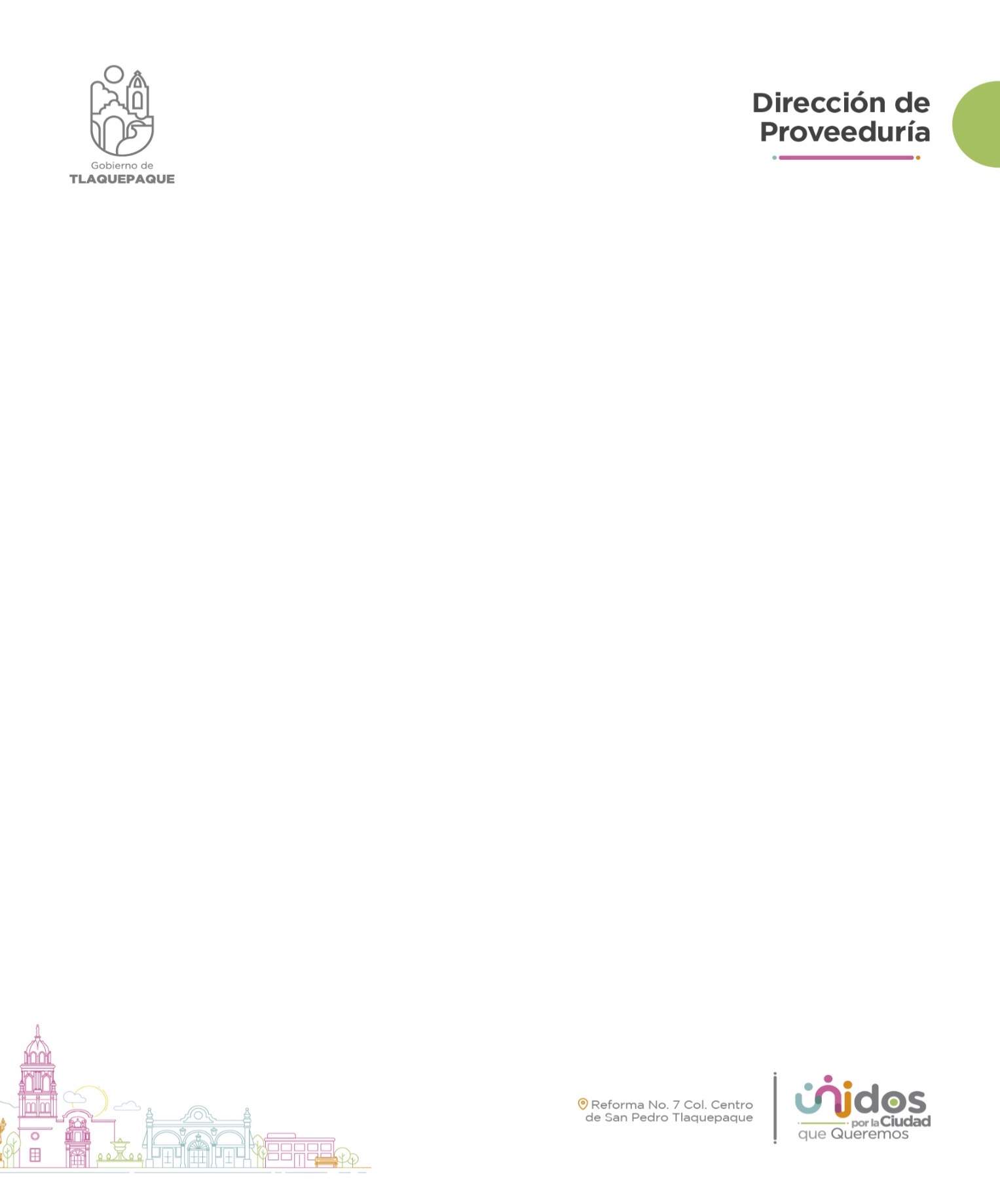 Dirección de ProveeduríaOficio /2022Asunto: Contestación oficio electrónico 3813San Pedro Tlaquepaque, Jalisco a 02 de diciembre del 2022   CESAR IGNACIO BOCANEGRA ALVARADOUNIDAD DE TRANSPARENCIA P R E S E N T E En contestación al oficio electrónico No. 3813, recibido el 29 de noviembre del 2022, donde nos solicita información referente a las actividades especiales gastos extraordinarios ejecutados para atender la contingencia de COVID -19, correspondiente al mes de noviembre del presente año, le notifico que este mes no se realizaron compras por este concepto.Sin más por el momento me despido de usted quedando a sus órdenes para cualquier aclaración al respecto. De antemano muchas gracias.A T E N T A M E N T E:Cesar Rigoberto Moya RodríguezDirector de ProveeduríaCRMR/bars.C.c.p. Archivo 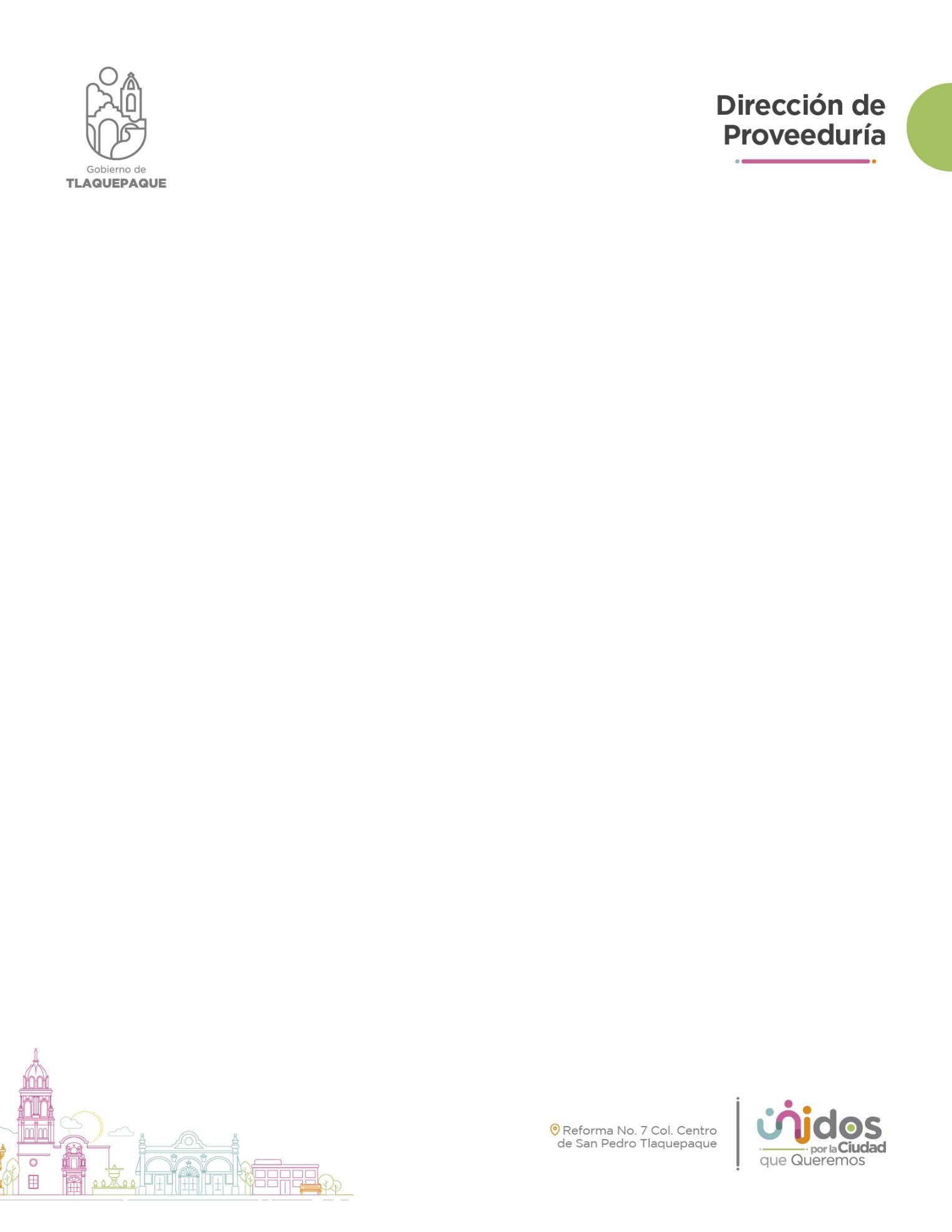 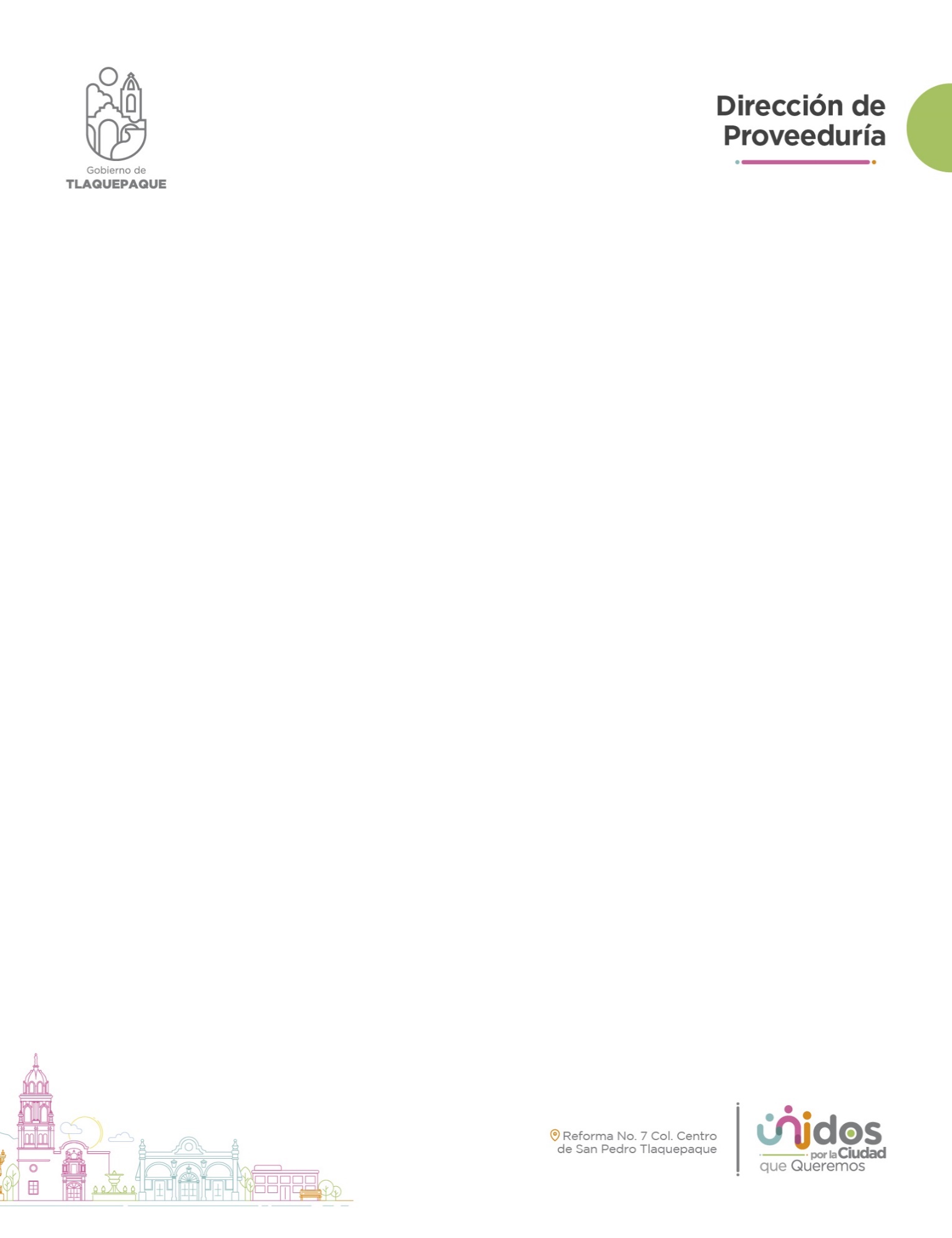 